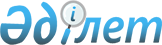 О внесении изменений и дополнений в приказ Председателя Комитета транспортного контроля Министерства транспорта и коммуникаций Республики Казахстан от 29 мая 2001 года N 42-П "Об утверждении Правил проведения проверок юридических и физических лиц, осуществляющих перевозочную и другую деятельность на железнодорожном транспорте"
					
			Утративший силу
			
			
		
					Приказ Председателя Комитета транспортного контроля Министерства транспорта и коммуникаций Республики Казахстан от 9 сентября 2005 года N 66-п. Зарегистрирован в Министерстве юстиции Республики Казахстан от 26 сентября 2005 года N 3853. Утратил силу приказом Председателя Комитета транспортного контроля Министерства транспорта и коммуникаций Республики Казахстан от 19 апреля 2006 года N 28-п



 


Извлечение из






приказа Председателя Комитета транспортного контроля Министерства транспорта и






коммуникаций Республики Казахстан от 19 апреля 2006 года N 28-п



      


В связи с принятием Закона Республики Казахстан "О частном предпринимательстве" ПРИКАЗЫВАЮ:






      1. Признать утратившим силу следующие нормативные правовые акты:






      3) приказ Председателя Комитета транспортного контроля Министерства транспорта и коммуникаций Республики Казахстан от 9 сентября 2005 года N 66-п "О внесении изменений и дополнений в приказ Председателя Комитета транспортного контроля Министерства транспорта и коммуникаций Республики Казахстан от 29 мая 2001 года N 42-П "Об утверждении Правил проведения проверок юридических и физических лиц, осуществляющих перевозочную и другую деятельность на железнодорожном транспорте"


 


(зарегистрированный в Реестре государственной регистрации нормативных правовых актов Республики Казахстан за N 3853, опубликованный в газете "Юридическая газета" от 12 октября 2005 года N 188 (922).






       ....






      3. Настоящий приказ вводится в действие со дня его первого официального опубликования.





      Председатель






___________________________________________________________________



      В соответствии со 
 статьей 28 
 Закона Республики Казахстан "О нормативных правовых актах", в целях дальнейшего совершенствования учета проверок деятельности хозяйствующих субъектов, 

ПРИКАЗЫВАЮ:





      1. Внести в 
 приказ 
 Председателя Комитета транспортного контроля Министерства транспорта и коммуникаций Республики Казахстан от 29 мая 2001 года N 42-П "Об утверждении Правил проведения проверок юридических и физических лиц, осуществляющих перевозочную и другую деятельность на железнодорожном транспорте" (зарегистрирован в Реестре государственной регистрации нормативных правовых актов Республики Казахстан за N 1587, опубликован в Бюллетене нормативных правовых актов центральных исполнительных и иных государственных органов Республики Казахстан, 2001 г., N 31, ст. 493, внесены изменения и дополнения 
 приказом 
 Председателя Комитета транспортного контроля Министерства транспорта и коммуникаций Республики Казахстан от 2 декабря 2003 года N 101-П "О внесении изменений и дополнений в приказ Председателя Комитета транспортного контроля Министерства транспорта и коммуникаций Республики Казахстан от 29 мая 2001 года N 42-П "Об утверждении Правил проведения проверок юридических и физических лиц, осуществляющих перевозочную и другую деятельность на железнодорожном транспорте", зарегистрированный в Министерстве юстиции Республики Казахстан за N 1587, зарегистрирован в Реестре государственной регистрации нормативных правовых актов Республики Казахстан за N 2611, опубликован в газете "Официальная газета" от 17 мая 2004 года N 3(160)) следующие изменения и дополнения:



      в Правилах проведения проверок юридических и физических лиц, осуществляющих перевозочную и другую деятельность на железнодорожном транспорте, утвержденных указанным приказом:



      в абзаце первом и в подпункте 5) пункта 9 слова "ремонту и изготовлению подвижного состава и контейнеров, предназначенных для перевозки опасных грузов" заменить словами "изготовлению и ремонту железнодорожного подвижного состава; изготовлению и ремонту специальных контейнеров, применяемых для перевозки опасных грузов";



      в абзаце третьем пункта 17 слова "строгой отчетности" заменить словами "установленного образца";



      в абзаце первом пункта 21 слова "ремонту и изготовлению подвижного состава и контейнеров, предназначенных для перевозок опасных грузов" заменить словами "изготовлению и ремонту железнодорожного подвижного состава; изготовлению и ремонту специальных контейнеров, применяемых для перевозки опасных грузов";



      абзац второй пункта 22 после слова "Комитете" дополнить словами "или его территориальных органах";



      пункт 25 после слов "Работники Комитета" дополнить словами "и его территориальных органов";



      дополнить пунктом 26 следующего содержания:



      "26. При осуществлении проверок, работники Комитета и его территориальных органов должны строго соблюдать Кодекс чести государственных служащих Республики Казахстан (Правила служебной этики государственных служащих), утвержденный 
 Указом 
 Президента Республики Казахстан от 3 мая 2005 года N 1567.".




      2. Управлению контроля на железнодорожном транспорте Комитета транспортного контроля Министерства транспорта и коммуникаций Республики Казахстан (Истлеев Б.Б.) обеспечить государственную регистрацию настоящего приказа в Министерстве юстиции Республики Казахстан.




      3. Контроль за исполнением настоящего приказа возложить на заместителя Председателя Комитета транспортного контроля Министерства транспорта и коммуникаций Республики Казахстан Есжанова К.Б.




      4. Настоящий приказ вводится в действие по истечении десяти календарных дней с момента его первого официального опубликования.


      Председатель


					© 2012. РГП на ПХВ «Институт законодательства и правовой информации Республики Казахстан» Министерства юстиции Республики Казахстан
				